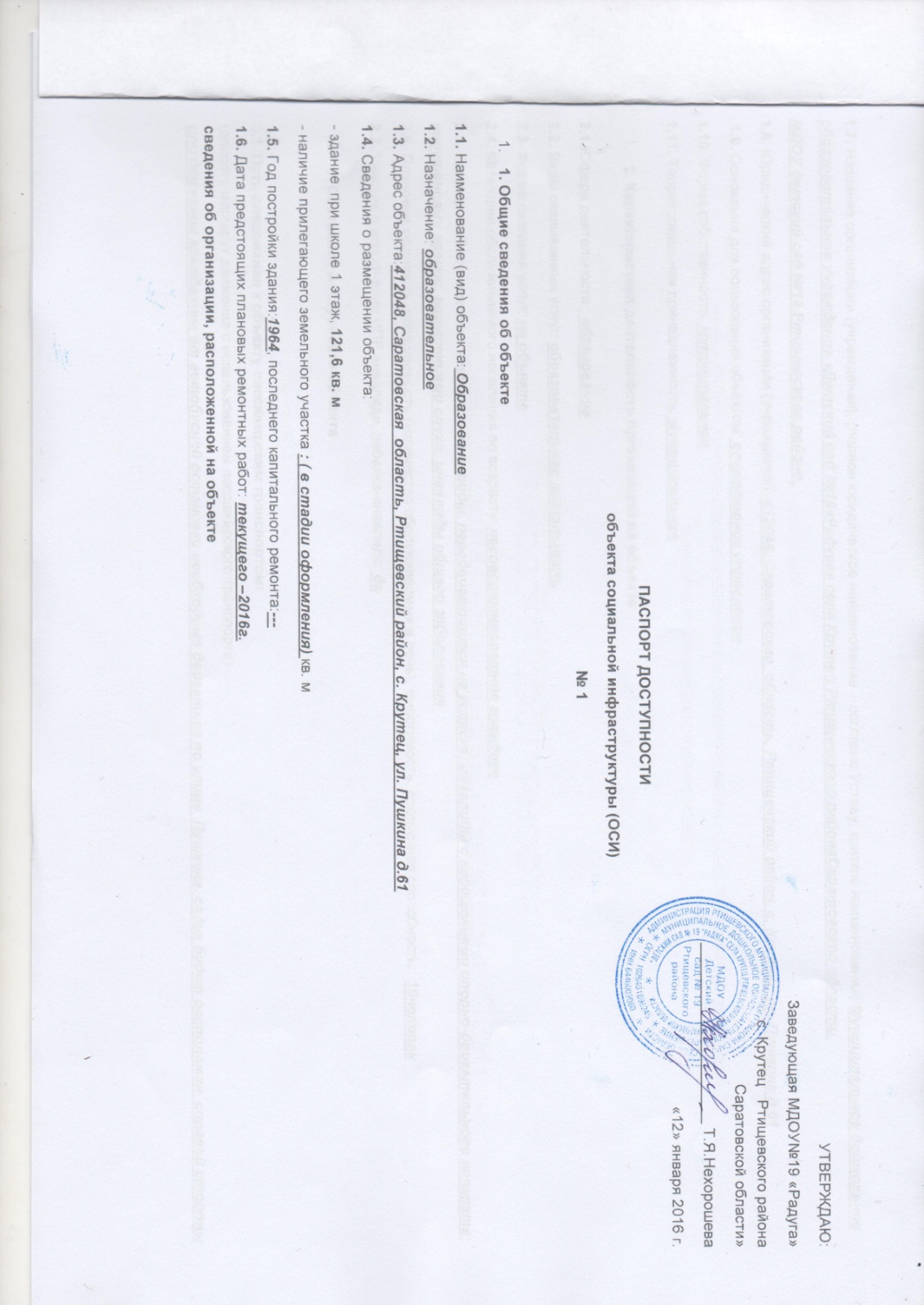 Муниципальное дошкольное образовательное учреждение «Детский сад №19«Радуга» села Крутец   Ртищевского районаСаратовской области.ПАСПОРТ ДОСТУПНОСТИобъекта социальной инфраструктуры (ОСИ)УТВЕРЖДАЮ:Заведующая МДОУ№19 «Радуга»с. Крутец   Ртищевского района 
Саратовской области»_____________________ Т.Я.Нехорошева«12» января .ПАСПОРТ ДОСТУПНОСТИобъекта социальной инфраструктуры (ОСИ)№ 11. Общие сведения об объекте1.1. Наименование (вид) объекта: Образование1.2. Назначение: образовательное1.3. Адрес объекта:412048, Саратовская  область, Ртищевский район, с. Крутец, ул. Пушкина д.611.4. Сведения о размещении объекта:- здание  при школе 1 этаж, 121,6 кв. м- наличие прилегающего земельного участка : ( в стадии оформления) кв. м1.5. Год постройки здания:1964, последнего капитального ремонта:---1.6. Дата предстоящих плановых ремонтных работ: текущего –2016г.сведения об организации, расположенной на объекте1.7. Название организации (учреждения), (полное юридическое наименование – согласно Уставу, краткое наименование):Муниципальное дошкольное образовательное учреждение «Детский сад №19«Радуга» села Крутец Ртищевского районаСаратовской области,  МДОУ детский сад №19 Ртищевского района.1.8. Юридический адрес организации (учреждения): 412048, Саратовская  область, Ртищевский район, с. Крутец, ул. Пушкина д.61 1.9. Основание для пользования объектом: оперативное управление1.10. Форма собственности: муниципальная1.11. Территориальная принадлежность: муниципальная2. Характеристика деятельности организации на объекте  2.1. Сфера деятельности:  образование2.2. Виды оказываемых услуг: образовательная деятельность2.3. Форма оказания услуг: на объекте2.4. Категории обслуживаемого населения по возрасту: несовершеннолетние граждане2.5. Категории обслуживаемых инвалидов: инвалиды, передвигающиеся на коляске, инвалиды с нарушениями опорно-двигательного аппарата; нарушениями зрения, нарушениями слуха; инвалиды общего заболевания2.6. Плановая мощность: посещаемость (количество обслуживаемых в день), вместимость, пропускная способность:  15человек2.7. Участие в исполнении ИПР инвалида, ребенка-инвалида: да3. Состояние доступности объекта3.1. Путь следования к объекту пассажирским транспортом:(описать маршрут движения с использованием пассажирского транспорта)при движении гражданина от автобусной остановки необходимо двигаться по улице  Пушкина, садик будет расположен  справой стороныналичие адаптированного пассажирского транспорта к объекту нет3.2. Путь к объекту от ближайшей остановки пассажирского транспорта:3.2.1.      расстояние до объекта от остановки транспорта:500 м         3.2.2.      время движения (пешком):10 мин3.2.3.      наличие  выделенного от проезжей части пешеходного пути: да3.2.4.      Перекрестки: нет3.2.5.      Информация на пути следования к объекту: нет3.2.6.      Перепады высоты на пути: нет3.3. Организация доступности объекта для инвалидов – форма обслуживания** - указывается один из вариантов: «А», «Б», «ДУ», «ВНД»3.4. Состояние доступности основных структурно-функциональных зон** Указывается: ДП-В - доступно полностью всем;  ДП-И (К, О, С, Г, У) – доступно полностью избирательно (указать категории инвалидов); ДЧ-В - доступно частично всем; ДЧ-И (К, О, С, Г, У) – доступно частично избирательно (указать категории инвалидов); ДУ - доступно условно, ВНД – временно недоступно3.5. ИТОГОВОЕ  ЗАКЛЮЧЕНИЕ о состоянии доступности ОСИ: Состояние доступности объекта оценено как доступно частично избирательно для разных категорий инвалидов, а также условная (с дополнительной помощью) доступность, что не обеспечивает полноценного нахождения на объекте.4. Управленческое решение4.1. Рекомендации по адаптации основных структурных элементов объекта*- указывается один из вариантов (видов работ): не нуждается; ремонт (текущий, капитальный); индивидуальное решение с ТСР; технические решения невозможны – организация альтернативной формы обслуживания4.2. Период проведения работ: до декабря 2016 годав рамках исполнения плана по обеспечению доступности объекта МДОУ  «Детский сад №19»Радуга» ул.Пушкина,д.61, село Крутец,Ртищевский район , Саратовская область4.3. Ожидаемый результат (по состоянию доступности)после выполнения работ по адаптации: беспрепятственный доступ (эвакуация) на объектОценка результата исполнения программы, плана (по состоянию доступности):доступно в полном объеме.4.4. Для принятия решения требуется, не требуется (нужное подчеркнуть):1. Согласование работ с надзорными органами (в сфере проектирования и строительства архитектуры).2. Техническая экспертиза; разработка проектно-сметной документации.3. Согласование с собственником объекта.4.5. Информация размещена (обновлена) на Карте доступности субъекта РФ: нет5. Особые отметкиПаспорт сформирован на основании:Анкеты (информации об объекте) от «11» января .Акта обследования объекта: № акта 1 от «11» января .Решения рабочей Комиссии «Детский сад №19»Рдуга» и от «11» января .В составе:Заведующего  МДОУ №19  Нехорошевой Т.Я..;Воспитатель МДОУ №19  Силантьевой Л.Н.Младший воспитатель   Ильиной Т.К.№п/пКатегория инвалидов(вид нарушения)Вариант организации доступности объекта(формы обслуживания)*1.Все категории инвалидов и МГНДУв том числе инвалиды:2.передвигающиеся на креслах-коляскахДУ3.с нарушениями опорно-двигательного аппаратаДУ4.с нарушениями зренияДУ5.с нарушениями слухаДУ6.с нарушениями умственного развитияВНД№п/пОсновные структурно-функциональные зоныСостояние доступности, в том числе для основных категорий инвалидов**1.Территория, прилегающая к зданию (участок)ДЧ-И (К, О, С, Г)2.Вход (входы) в зданиеДЧ-И (К, О, С, Г)3.Путь (пути) движения внутри здания (в т.ч. пути эвакуации)ДЧ-И (К, О, С, Г)4.Зона целевого назначения здания (целевого посещения объекта)ДЧ-И (К, О, С, Г)5.Санитарно-гигиенические помещенияДЧ-И (К, О, С, Г)6.Система информации и связи (на всех зонах)ДЧ-И (К, О, С, Г)7.Пути движения к объекту (от остановки транспорта)ДП-В№п/пОсновные структурно-функциональные зоны объектаРекомендации по адаптации объекта (вид работы)*1.Территория, прилегающая к зданию (участок)текущий ремонт2.Вход (входы) в зданиетехнические решения невозможны – организация альтернативной формы обслуживания, капитальный ремонт3.Путь (пути) движения внутри здания (в т.ч. пути эвакуации)текущий ремонт4.Зона целевого назначения здания (целевого посещения объекта)индивидуальные решения с помощью ТСР5.Санитарно-гигиенические помещениятекущий ремонт6.Система информации на объекте (на всех зонах)индивидуальные решения с помощью ТСР, текущий ремонт7.Пути движения  к объекту (от остановки транспорта)не нуждается, доступ обеспечен8.Все зоны и участкитекущий ремонт